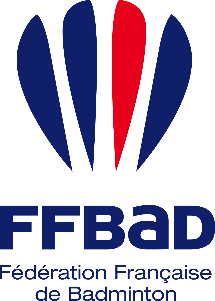 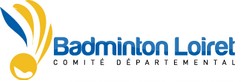 TOUS LES DOCUMENTS ENFORMAT PAPIER SONT A VOTRE DISPOSITIONA LA TABLE DE MARQUE ETAUPRES DU JA